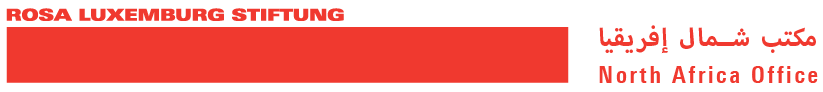 Annex I Bidder Information FormName:	_____________________________________________________________Title:	_____________________________________________________________Date:	_____________________________________________________________Signature: _____________________________________________________________Legal name of BidderCompany Address with telephone / emailRegistered NameBidder’s Authorized Representative: (Name/Designation/ Tel/Cell, Email)VAT number Address, telephone, email, designated contact person for RLS of your operational office in Tunisia Total year of experience in the fieldNumber of employees Number and place of branch offices (if any) 